Supplemental MaterialFigure S1. CONSORT diagram. 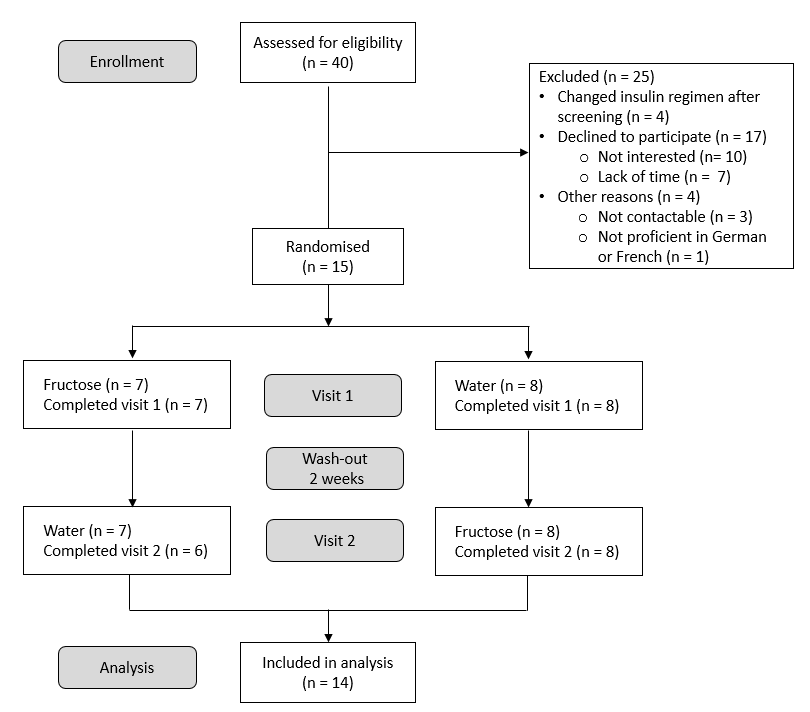 One patient was excluded from the analysis due to interruption of the second visit.Figure S2. Scatter plot illustrating the delta in sensor glucose (Fructose-Water) (y-axis) over the course of exercise (x-axis). A positive value indicates a higher sensor glucose value in the fructose versus the water condition. Values after a hypoglycaemic event in one of the two conditions are not displayed. In one participant, sensor data were not available during exercise due to connectivity issues.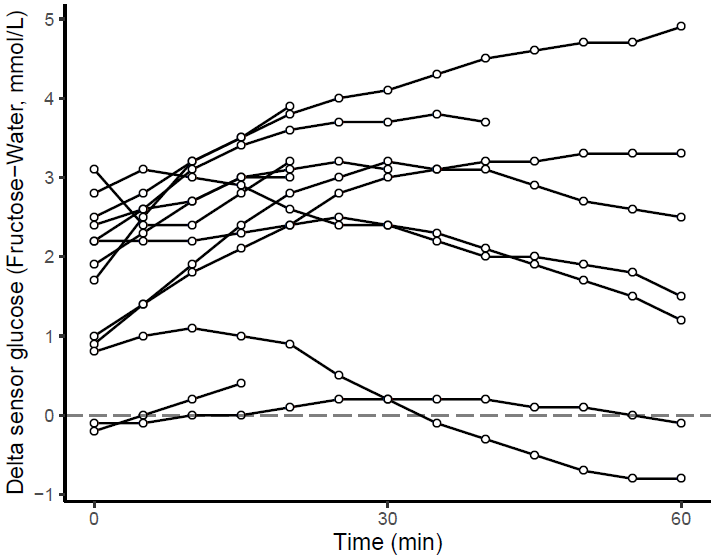 Table S1. Continuous glucose monitoring data. Table S1. Continuous glucose monitoring data. Table S1. Continuous glucose monitoring data. Table S1. Continuous glucose monitoring data. Table S1. Continuous glucose monitoring data. Fructose(n=14)Water(n=14)Paired difference [95% CI](n=14)p value48 hours pre-exerciseMean glucose (mmol/L)CV of glucose concentration (%)Time below range (<3.9 mmol/L) (%)Time in range (3.9-10 mmol/L) (%)Time above range (>10 mmol/L) (%)8.8 ± 2.031.9 ± 8.83.5 ± 3.568.7 ± 21.127.8 ± 22.18.5 ± 1.535.0 ± 6.44.2 ± 3.464.8 ± 13.831.0 ± 16.10.3 [-0.8; 1.5]-3.1 [-9.0; 2.9]-0.6 [-3.0; 1.9]4.2 [-8.8; 17.3]-3.7 [-17.2; 9.8]0.550.280.630.490.5624 hours post-exerciseMean glucose (mmol/L)CV of glucose concentration (%)Time below range (<3.9 mmol/L) (%)Time in range (3.9-10 mmol/L) (%)Time above range (>10 mmol/L) (%)8.6 ± 2.532.7 ± 11.76.5 ± 14.263.0 ± 23.230.5 ± 25.48.6 ± 1.631.5 ± 10.94.6 ± 9.965.1 ± 19.330.3 ± 20.20.2 [-1.2; 1.6]0.1 [-7.3; 7.6]0.5 [-8.9; 9.7]-1.9 [-19.9; 16.2]1.4 [-16.9; 19.6]0.790.970.900.830.88Data are presented as mean±SD, or mean [95% CI]. CV, coefficient of variation.Data are presented as mean±SD, or mean [95% CI]. CV, coefficient of variation.Data are presented as mean±SD, or mean [95% CI]. CV, coefficient of variation.Data are presented as mean±SD, or mean [95% CI]. CV, coefficient of variation.Data are presented as mean±SD, or mean [95% CI]. CV, coefficient of variation.Data are presented as mean±SD, or mean [95% CI]. CV, coefficient of variation.Data are presented as mean±SD, or mean [95% CI]. CV, coefficient of variation.Data are presented as mean±SD, or mean [95% CI]. CV, coefficient of variation.Data are presented as mean±SD, or mean [95% CI]. CV, coefficient of variation.Data are presented as mean±SD, or mean [95% CI]. CV, coefficient of variation.Table S2. Cardiorespiratory measures. Table S2. Cardiorespiratory measures. Table S2. Cardiorespiratory measures. Table S2. Cardiorespiratory measures. Table S2. Cardiorespiratory measures. Fructose(n=14)Water(n=14)Paired difference [95% CI](n=14)p valuePower (Watts)138.2 ± 40.7138.2 ± 40.70-VO2 (mL/min/kg)26.4 ± 5.126.0 ± 5.30.4 [-0.7; 1.5]0.43Heart rate♯ (bpm)141.3 ± 13.7141.8 ± 13.60.0 [-3.8; 3.9]0.98Borg visual analogue scale†13.1 ± 2.112.6 ± 1.50.6 [-0.4; 1.6]0.22Substrate oxidation at restCHO oxidation (g/min)CHO oxidation (%)Fat oxidation (g/min)Fat oxidation (%)0.30 ± 0.0964.4 ± 16.20.07 ± 0.0335.6 ± 16.30.19 ± 0.1043.4 ± 19.90.11 ± 0.0356.6 ± 19.40.12 [0.08; 0.16]22.2 [15.4; 29.0]-0.04 [-0.05; -0.02]-22.3 [-29.1; -15.4]<0.001<0.001<0.001<0.001Substrate oxidation during exercise CHO oxidation (g/min)CHO oxidation (%)Fat oxidation (g/min)Fat oxidation (%)2.26 ± 0.4981.7 ± 13.60.24 ± 0.1918.3 ± 13.62.23 ± 0.5883.9 ± 16.40.20 ± 0.2316.1 ± 16.40.05 [-0.24; 0.33]-1.5 [-7.8; 4.8]0.03 [-0.06; 0.12]1.5 [-4.8; 7.8]0.730.610.480.61Data are presented as mean±SD, or mean [95% CI]. ♯n=13, as the heart rate monitor was defective during one visit. †The mean Borg visual analogue scale was assessed after 20 minutes of exercise. bpm, beats per minute; CHO, carbohydrate.Data are presented as mean±SD, or mean [95% CI]. ♯n=13, as the heart rate monitor was defective during one visit. †The mean Borg visual analogue scale was assessed after 20 minutes of exercise. bpm, beats per minute; CHO, carbohydrate.Data are presented as mean±SD, or mean [95% CI]. ♯n=13, as the heart rate monitor was defective during one visit. †The mean Borg visual analogue scale was assessed after 20 minutes of exercise. bpm, beats per minute; CHO, carbohydrate.Data are presented as mean±SD, or mean [95% CI]. ♯n=13, as the heart rate monitor was defective during one visit. †The mean Borg visual analogue scale was assessed after 20 minutes of exercise. bpm, beats per minute; CHO, carbohydrate.Data are presented as mean±SD, or mean [95% CI]. ♯n=13, as the heart rate monitor was defective during one visit. †The mean Borg visual analogue scale was assessed after 20 minutes of exercise. bpm, beats per minute; CHO, carbohydrate.Data are presented as mean±SD, or mean [95% CI]. ♯n=13, as the heart rate monitor was defective during one visit. †The mean Borg visual analogue scale was assessed after 20 minutes of exercise. bpm, beats per minute; CHO, carbohydrate.Data are presented as mean±SD, or mean [95% CI]. ♯n=13, as the heart rate monitor was defective during one visit. †The mean Borg visual analogue scale was assessed after 20 minutes of exercise. bpm, beats per minute; CHO, carbohydrate.Data are presented as mean±SD, or mean [95% CI]. ♯n=13, as the heart rate monitor was defective during one visit. †The mean Borg visual analogue scale was assessed after 20 minutes of exercise. bpm, beats per minute; CHO, carbohydrate.Data are presented as mean±SD, or mean [95% CI]. ♯n=13, as the heart rate monitor was defective during one visit. †The mean Borg visual analogue scale was assessed after 20 minutes of exercise. bpm, beats per minute; CHO, carbohydrate.Data are presented as mean±SD, or mean [95% CI]. ♯n=13, as the heart rate monitor was defective during one visit. †The mean Borg visual analogue scale was assessed after 20 minutes of exercise. bpm, beats per minute; CHO, carbohydrate.